Številka: 477-221/2018/29Datum:   6. 10. 2020Republika Slovenija, Ministrstvo za javno upravo, Tržaška cesta 21, Ljubljana, skladno z določbami Zakona o stvarnem premoženju države in samoupravnih lokalnih skupnosti (Uradni list RS, št. 11/18 in 79/18 - v nadaljevanju: ZSPDSLS-1) in Uredbo o stvarnem premoženju države in samoupravnih lokalnih skupnosti (Uradni list RS, št. 31/18) objavlja  JAVNO ZBIRANJE PONUDB ZA PRODAJO NEPREMIČNINE1. Naziv in sedež organizatorja javnega zbiranja ponudbRepublika Slovenija, Ministrstvo za javno upravo, Tržaška cesta 21, 1000 Ljubljana.2. Predmet javnega zbiranja ponudbPredmet prodaje je naslednja nepremičnina:Nepremičnina se nahaja v območju stavbnih zemljišč v naselju Gančani v Občini Beltinci. Nepremičnina v naravi predstavlja pozidano zemljišče, na katerem stoji stanovanjsko gospodarska stavba z naslovom Gančani 43, Beltinci ter dve gospodarski poslopji. Stanovanjsko gospodarska stavba je objekt etažnosti P in je grajena iz različnih materialov. Gospodarsko poslopje št. stavbe 530 je etažnosti P in je grajeno iz opeke in lesa. Gospodarsko poslopje št. stavbe 928 je etažnosti P in je grajeno iz lesa. Vsi trije objekti so dotrajani in v fazi samorušitve.Nepremičnina je zemljiškoknjižno urejena in bremen prosta. 3. Komisija, cenilec in izjava skladno z določilom 51/7 členom ZSPDSLS-1Postopek javnega zbiranja ponudb bo izvedla komisija Ministrstva za javno upravo v sestavi:Biserka Gorišek, podsekretarka - predsednica Lucija Srebernjak, podsekretarka - članica Vesna Kanjir, višja svetovalka - članicaMarija Petek, podsekretarka - nadomestna članica.Zaradi nepredvidljivih dogodkov se lahko sestava komisije spremeni, o čemer bodo zainteresirani kupci obveščeni.Za nepremičnino, ki je predmet prodaje, je oceno vrednosti opravil mag. Slavko BUNDERLA, sodni cenilec za gradbeništvo - nepremičnine.Ponudniki morajo najkasneje pred sklenitvijo pravnega posla podati izjavo o nepovezanosti s člani komisije in cenilcem v smislu, kot ga določa 51/7 člen ZSPDSLS-1, ki kot povezane osebe šteje:fizično osebo, ki je s članom komisije ali cenilcem v krvnem sorodstvu v ravni vrsti do katerega koli kolena, v stranski vrsti pa do tretjega kolena, ali ki je s članom komisije ali cenilcem v zakonu, zunajzakonski skupnosti, sklenjeni ali nesklenjeni partnerski zvezi ali v svaštvu do drugega kolena, ne glede na to, ali je zakonska zveza oziroma partnerska zveza prenehala ali ne, fizično osebo, ki je s članom komisije ali cenilcem v odnosu skrbništva ali posvojenca oziroma posvojitelja, pravno osebo, v kapitalu katere ima član komisije ali cenilec delež večji od 50 odstotkov in drugo osebo, s katerimi je glede na znane okoliščine ali na kakršnem koli pravnem temelju povezana s članom komisije ali cenilcem, tako da zaradi te povezave obstaja dvom o njegovi nepristranskosti pri opravljanju funkcije člana komisije ali cenilca. V kolikor se sestava komisije zaradi nepredvidenih okoliščin na dan odpiranja ponudb spremeni, poda komisija odločitev o izpolnjevanju pogojev za udeležbo v postopku ter najugodnejšem ponudniku, po prejemu nove izjave najugodnejšega ponudnika ter po potrebi preostalih sodelujočih.4. Vrsta pravnega posla in sklenitev pogodbe Prodaja nepremičnine. Pogodba mora biti sklenjena v roku 15 dni po pozivu organizatorja javnega zbiranja ponudb. V kolikor pogodba ni sklenjena v danem roku, se varščina zadrži, organizator javnega zbiranja ponudb pa odstopi od sklenitve posla. 5. Najnižja ponudbena cenaPonudbena cena za nepremičnino s parc. št. 3687 k. o. 129 - Gančani, do celote, mora biti najmanj 24.500,00 EUR, pri čemer ponudbena cena predstavlja znesek kupnine brez vključenega 2 % davka na promet z nepremičninami, ki ga plača kupec.Ponudba se odda na obrazcu z vsebino iz priloge 1 te objave.6. Način in rok plačila kupnineKupnina se plača v 30-ih dneh po sklenitvi pogodbe. Plačilo celotne kupnine v določenem roku je bistvena sestavina pravnega posla. V kolikor kupnina ni plačana v roku, se šteje posel za razvezan po samem zakonu, varščina pa se zadrži kot pogodbena kazen.7. Sklenitev pogodbe Pogodba bo sklenjena s tistim ponudnikom, ki bo ponudil najvišjo odkupno ceno.V kolikor bo v roku prispelo več enakih ponudb, bo organizirano dodatno pisno pogajanje. Cene in drugi elementi ponudbe, ponujeni na pogajanjih, so zavezujoči. Vse stroške v zvezi s prenosom lastništva (overitve, takse, vpis v zemljiško knjigo in drugo) plača kupec.Nepremičnina bo prodana po načelu videno - kupljeno, zato morebitne reklamacije po sklenitvi prodajne pogodbe ne bodo upoštevane. Prodajalec ne jamči za izmere površin, niti za njihov namen uporabe. Kupec sam prevzema obveznost odprave morebitnih pomanjkljivosti v zvezi s kvaliteto in obsegom predmeta prodaje.Organizator si pridržuje pravico, da lahko do sklenitve pravnega posla, brez odškodninske odgovornosti, odstopi od pogajanj.8. Višina varščineVarščina za predmet prodaje znaša 4.500,00 EUR.Varščina mora biti na računu Republike Slovenije najkasneje do dne 29. 10. 2020 do 24:00 ure, kar pomeni, da je potrebno plačilo izvesti najkasneje do dne 29. 10. 2020 do 13.00 ure. Nakazilo se izvede:- na račun št. 01100-6300109972, - sklic na številko 18 31305-7221002-15341614 - in z navedbo namena nakazila: JZP 477-221/2018.Uspelemu ponudniku se bo vplačana varščina vštela v kupnino, ostalim pa bo brezobrestno vrnjena v roku 30 dni po izboru najugodnejšega ponudnika. Če najugodnejši ponudnik ne sklene pogodbe ali ne plača kupnine, se mu varščina zadrži.Kdor vplača varščino, vendar v danem roku ne odda ponudbe, se mu varščina zadrži.9. Podrobnejši pogoji javnega zbiranja ponudbNa javnem zbiranju ponudb lahko sodelujejo pravne in fizične osebe, ki v skladu s pravnim redom Republike Slovenije lahko postanejo lastniki nepremičnin. Pri javnem zbiranju ponudb kot ponudniki ne morejo sodelovati cenilec in člani komisije ter z njimi povezane osebe v smislu 51/7 člena ZSPDSLS-1.Ponudniki pošljejo dokumentacijo priporočeno po pošti oziroma dokumentacijo prinesejo osebno v zaprti pisemski ovojnici z navedbo »JZP 477-221/2018 - NE ODPIRAJ« najkasneje do 30. 10. 2020 do 15.00 ure na naslov: Ministrstvo za javno upravo, Tržaška cesta 21, Ljubljana. Kot popolna dokumentacija se šteje:izpolnjen, lastnoročno podpisan obrazec, ki je priloga 1 te objave potrdilo o plačani varščini ter  kopijo osebnega dokumenta (potni list ali osebno izkaznico) - velja za fizične osebe in s.p.-je.Če je dokumentacija oddana priporočeno po pošti, se šteje, da je pravočasna, če bo na naslov organizatorja javnega zbiranja ponudb prispela do 30. 10. 2020 do 15.00 ure. Ponudbe, predložene po izteku roka, bodo izločene iz postopka. Odpiranje ponudb BO javno in bo potekalo na Ministrstvu za javno upravo, Tržaška cesta 21, 1000 Ljubljana, v sejni sobi v IV. nadstropju, in sicer:  dne 5. 11. 2020 s pričetkom ob 10:00 uri.V primeru obstoja okoliščin zaradi COVID-19, zaradi katerih javno odpiranje ponudb ne bo mogoče, bo določen nov termin za odpiranje ponudb.Ponudniki bodo o rezultatih zbiranja ponudb obveščeni na njihov elektronski naslov najkasneje 7 dni po zaključenem zbiranju ponudb.Ponudniki, ki ne bodo izpolnjevali pogojev iz te točke, bodo po sklepu komisije, ki bo vodila javno zbiranje ponudb, izločeni iz postopka. 10. Ogled Za dodatne informacije v zvezi s predmetom javnega zbiranja ponudb se obrnite na Vesno Kanjir, telefon 01 478 78 62, e-pošta: vesna.kanjir@gov.si. 11. Obvestilo posameznikom po 13. členu Splošne uredbe o varstvu podatkov (GDPR)Obvestilo posameznikom po 13. členu Splošne uredbe o varstvu podatkov (GDPR) glede obdelave osebnih podatkov v elektronskih zbirkah in zbirkah dokumentarnega gradiva Ministrstva za javno upravo je objavljeno na spletni strani: https://www.gov.si/assets/ministrstva/MJU/DSP/Sistemsko-urejanje/OBVESTILO_ravnanje_s_stvarnim_premozenjem-1.pdf12. OpozoriloOrganizator lahko do sklenitve pravnega posla, postopek javnega zbiranja ponudb ustavi oziroma ne sklene pogodbe z uspelim ponudnikom, brez odškodninske odgovornosti.	       na podlagi pooblastila št. 1004-113/2015/45                                                                                                                                                              z dne 7. 4. 2020                                                    Maja Pogačar                                                   v.d. generalnega direktorja                                                                          Direktorata za stvarno premoženje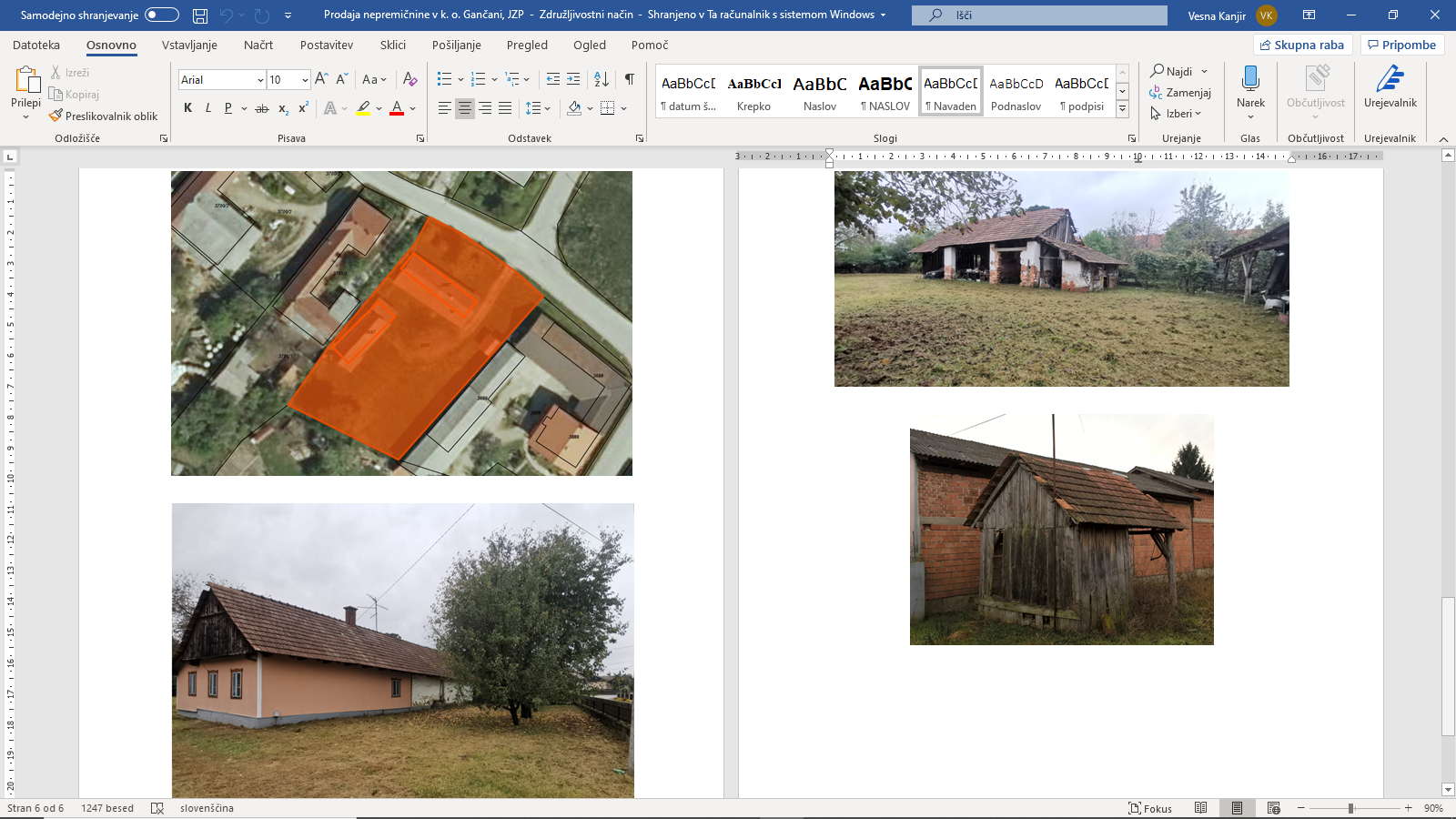 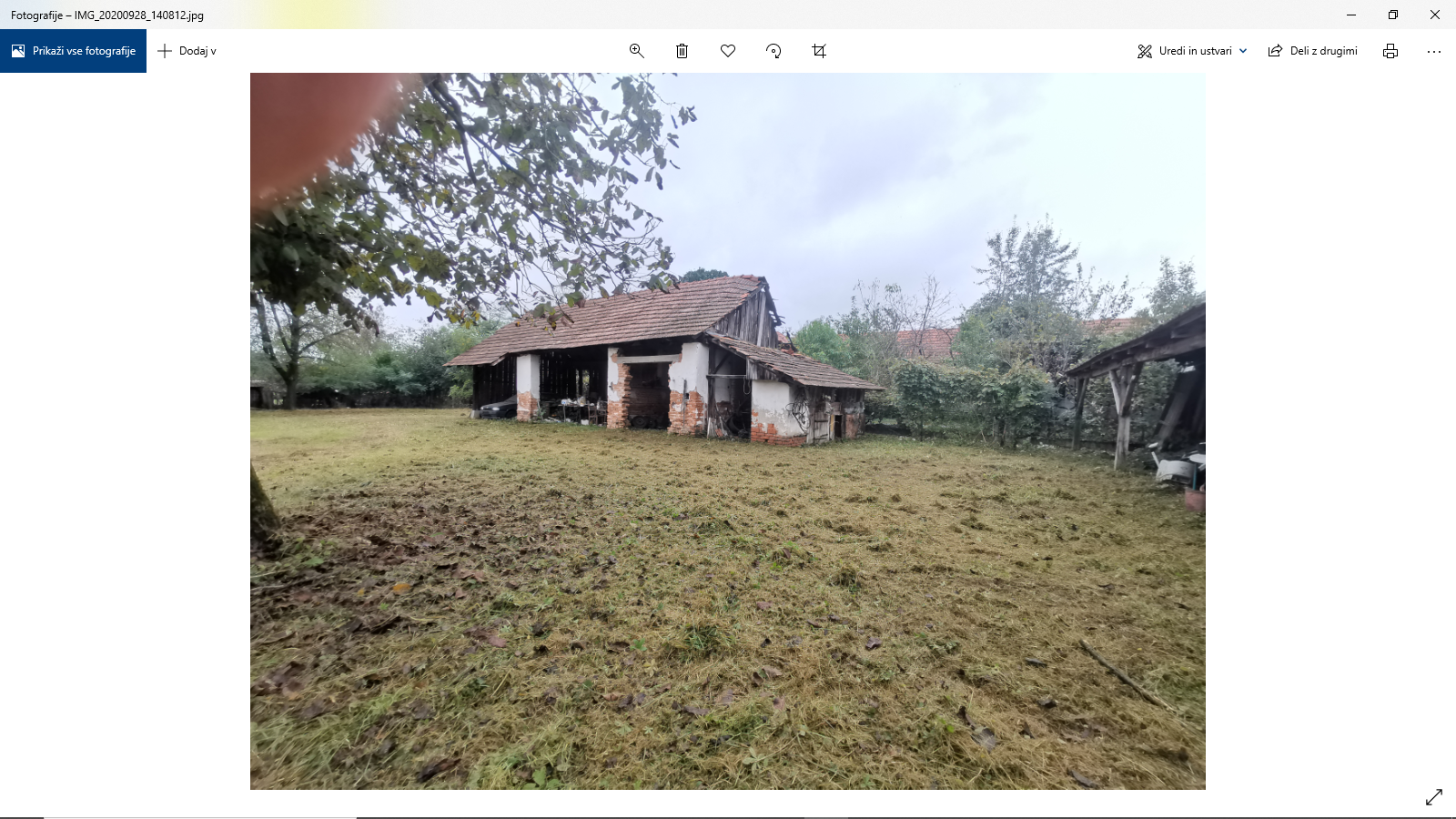 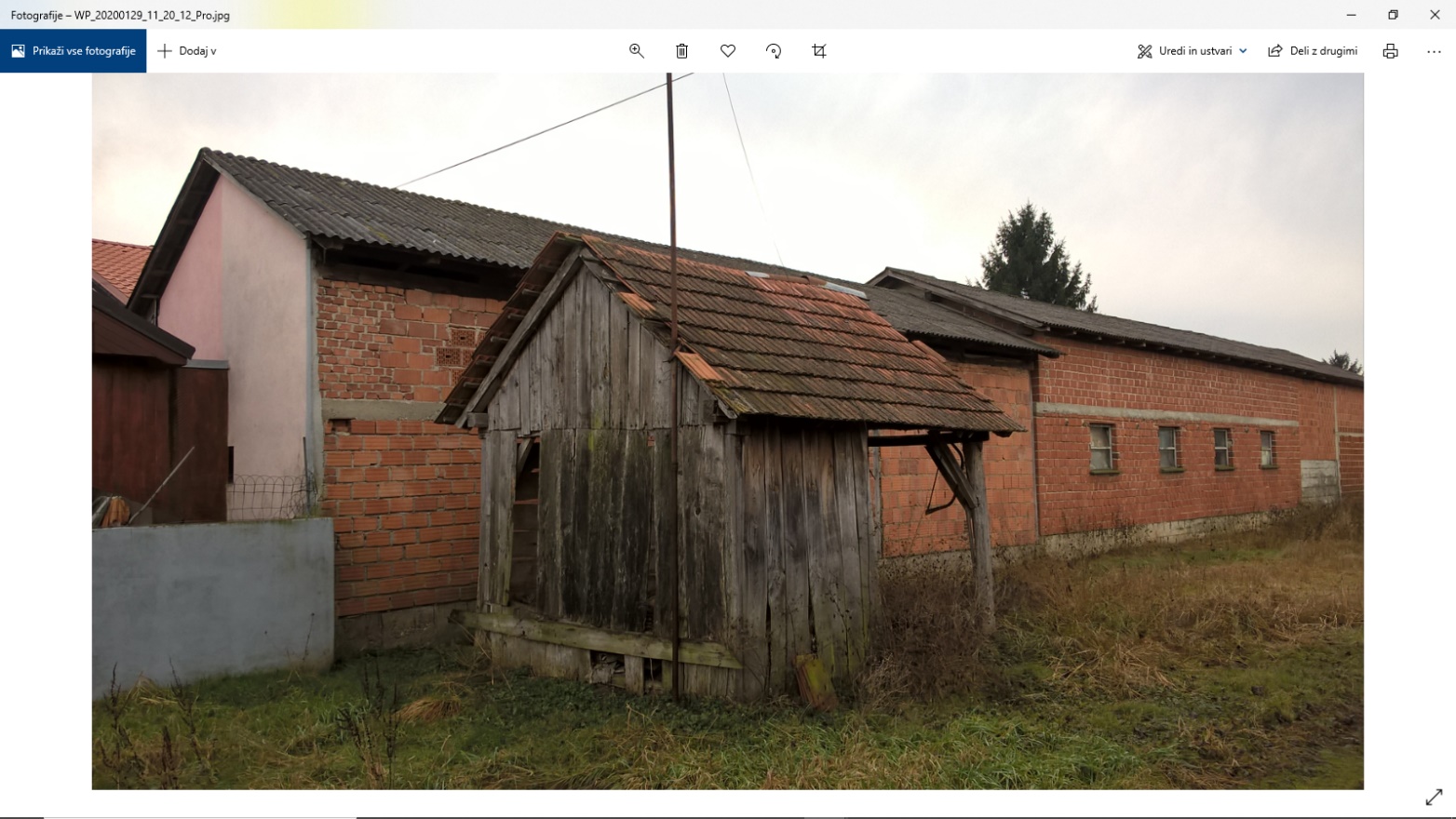 k.o.parc. št.površina      v m²stavba/namenpovršina        v m²delež v lasti RS129 - Gančani36871.735529 - del 1/stanovanjska 529 - del 2/nestanovanjska 530/nestanovanjska 928/ nestanovanjska 71,5024,0083,60      10,901/1